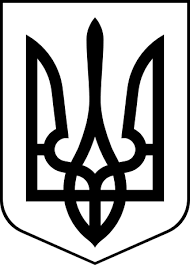 ЗДОЛБУНІВСЬКА МІСЬКА РАДАРІВНЕНСЬКОГО РАЙОНУ РІВНЕНСЬКОЇ ОБЛАСТІ                                                      восьме скликанняР І Ш Е Н Н Я						Проектвід    грудня  2021 року 							                № Про надання дозволу громадянці Фещенко Вірі Михайлівні на розроблення проекту землеустрою щодо відведення земельної ділянки у власність для ведення особистого селянського господарствав межах  села Глинськ за рахунок земель запасу Здолбунівської міської територіальної громадиКеруючись статтями 12, 22, 33, 116, 118, 121, 125, 126 Земельного кодексу України, статтею 26 Закону України «Про місцеве самоврядування в Україні», розглянувши заяву  громадянки Фещенко Віри  Михайлівни про надання дозволу  на розроблення проекту із землеустрою щодо  відведення  земельної  ділянки у власність для ведення особистого селянського господарства в межах  села Глинськ на території Здолбунівської міської територіальної громади, врахувавши пропозицію комісії з питань містобудування, земельних відносин та охорони навколишнього середовища,  Здолбунівська міська рада                                                                                                                                                                                                                                                                                                                                                                                                                                                                                                                         В И Р І Ш И Л А:1. Дати  дозвіл громадянці Фещенко Вірі Михайлівні,  яка  зареєстрована в  селі Глинськ по вулиці Садова, 62   на розроблення проекту землеустрою щодо відведення земельної ділянки у власність орієнтовною площею 1,36 гектара з них:   - ділянка №1- орієнтовною площею 0,60  гектара в межах села Глинськ;- ділянка №2- орієнтовною площею 0,30 гектара в межах села Глинськ;- ділянка №3- орієнтовною площею 0,10  гектара в межах села Глинськ;- ділянка №4- орієнтовною площею 0,20  гектара в межах села Глинськ;- ділянка №5- орієнтовною площею 0,16  гектара в межах села Глинськ  для ведення особистого селянського господарства  за рахунок земель  запасу Здолбунівської міської територіальної громади. 2.Громадянці Фещенко Вірі Михайлівні розробити проект із землеустрою щодо відведення земельної  ділянки  у власність в одній із землевпорядних організацій, які мають відповідні дозволи (ліцензії) на виконання цих видів робіт та  представити на розгляд та затвердження чергової сесії міської ради. 	3.  Контроль за виконанням даного рішення покласти на постійну комісію з питань містобудування, земельних відносин та охорони навколишнього середовища (голова Українець А.Ю.), а організацію його виконання на  заступника міського голови з питань діяльності виконавчих органів ради Сосюка Ю.П .Міський голова                                                                           Владислав СУХЛЯК